В связи с принятием постановления Правительства Камчатского края от 17.02.2021 № 58-П «О признании утратившими силу отдельных постановлений Правительства Камчатского края», в соответствии с распоряжением Правительства Камчатского края от 06.05.2021 № 223-РП, в целях упорядочения нормативной правовой базы Камчатского краяПРИКАЗЫВАЮ: Признать утратившими силу приказ Министерства жилищно-коммунального хозяйства и энергетики Камчатского края от 28.10.2015 № 532 «О внесении изменений в приложение к приказу Министерства жилищно-коммунального хозяйства и энергетики Камчатского края от 02.12.2014 № 689 «Об утверждении положения об общественном совете при Министерстве жилищно-коммунального хозяйства и энергетики Камчатского края».Настоящий приказ вступает в силу после дня его официального опубликования.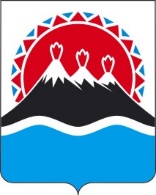 МИНИСТЕРСТВО ЖИЛИЩНО-КОММУНАЛЬНОГОХОЗЯЙСТВА И ЭНЕРГЕТИКИКАМЧАТСКОГО КРАЯПРИКАЗ № [Номер документа]г. Петропавловск-Камчатскийот [Дата регистрации]О признании утратившим силу приказа Министерства жилищно-коммунального хозяйства и энергетики Камчатского края от 28.10.2015 № 532Министр[горизонтальный штамп подписи 1]А.А. Питиримов